Order of WorshipIntroit: “None Other Lamb…” [# 53 VIP]	 - Saxthorpe ChoristersInvitation To WorshipCall To Worship       		L: 	We gather in our different spaces to share in our love of God. R: 	Lord, open our hearts and let us share your Good News. L: 	We gather in our different spaces to share our witness to God’s goodness. R: 	Lord, let our lives bear witness through service to your people.L: 	We gather in our different spaces to praise God whose love is eternal. R: 	Lord, open our hearts today to sing your praises. AMEN.Opening Hymn: “We Sing the Praise of Him Who Died…” [# 98 VIP] Prayer of Adoration: L:	Faithful God, we praise and adore you. We look around us and are amazed and captivated by your creation. We experience your presence in the newness of the day. We honour your Holy name. Lord Jesus, the love of God manifested in human form, we praise and adore you. You lived this life and you connect with us in all the struggles and through your example we can live abundant lives. We sing praises of honour to your Mighty name. Holy Spirit, giver of life, we praise and adore you. You are the God moving in and around us propelling us into action, drawing us into worship and uniting us into one people. Blessed Trinity, we praise and adore you now and forever. Amen. Prayer of Confession L: 	Sisters and brothers, compassion and forgiveness belong to the Lord our God, though we sometimes rebelled. Let us then in this moment renounce our wilfulness and seek God’s mercy by confessing our sins in penitence and faith. (Silent Prayer)ALL: 	For what we have done or said that would have been better not said or done, Lord have mercy on us. For what we have left undone or unsaid that we should have said or done, Lord have mercy. Almighty God, for whom nothing is impossible you continually work for the abundance of your creation. Take all that we are and all that we have been the times when we have walked in your steps and the times we have turned away transform and renew them in your love and for your kingdom in Jesus Mighty name. Amen.Assurance of PardonL:         Sisters and brothers, hear now the loving truth of God: God did not send the Son into the world to condemn the world, but that the world might be saved through him. Those who believe in him are not condemned.	 R: 	Amen. Thanks be to God. Prayer of Thanksgiving L: 	Compassionate God, we come to you as a forgiven people rejoicing for the renewal of life you give us. We thank you for sending Jesus Christ into the world to love us and to save us from our shortcomings. We come into this abundant life empowered by the Holy Spirit to be your agents of reconciliation in this world. We thank you for this day that we can celebrate your love, faithfulness, mercy, and protection in this time of worship. We thank you for the Word you have sent for us and may it bear much fruit in our lives. Take all the honour, praise and thanksgiving, O Jesus. Amen. MINISTRY OF THE WORD The Collect L:	Merciful Lord, you know our struggle to serve you: when sin spoils our lives and overshadows our hearts, come to our aid, and turn us back to you again; through Jesus Christ our Lord. Amen.Old Testament:    Numbers 21: 4 – 9	- Sis. Valerie HindsResponsive Reading: Psalm 107: 1 – 3, 17 – 22 			Led by:  Bro. Javed Intiaz (M.I.T.)L: 	 1 O give thanks to the Lord, for he is good;
    for his steadfast love endures forever. R: 	2 Let the redeemed of the Lord say so,
    those he redeemed from trouble L: 	 3 and gathered in from the lands,
    from the east and from the west,
    from the north and from the south. R: 	17 Some were sick] through their sinful ways,
    and because of their iniquities endured affliction; L: 	 18 they loathed any kind of food,
    and they drew near to the gates of death. R: 	19 Then they cried to the Lord in their trouble,
    and he saved them from their distress; L: 	 20 he sent out his word and healed them,
    and delivered them from destruction. R: 	21 Let them thank the Lord for his steadfast love,
    for his wonderful works to humankind. ALL: 	22 And let them offer thanksgiving sacrifices,
    and tell of his deeds with songs of joy.Gloria Patri…ALL:	Glory be to the Father and to the Son and to the Holy Spirit. As it was in the beginning, is now and ever shall be, world without end. Amen.Epistle:  Ephesians 2: 1 – 10 	-	 Sis. Marie MillerGospel: John 3: 14 – 21 		-	 Rev’d Dr. Oral ThomasHymn: “O the Bitter Shame and Sorrow…” [# 91 VIP]				-	 Saxthorpe ChoristersSermon     			-	 Rev’d Dr. Oral ThomasHymn of Response “When My Love for Christ Grows Weak” [#106 VIP]Announcements, Tithes & OfferingIntercessory Prayers		- Bro. Javed Intiaz (M.I.T.)L:	The Lord be with you R:	And also with youL:	In our hour of need R:	God, hear our criesL:	Sustaining God, we pray for your Church universal.  We pray for your people to be compassionate, ready to stand alongside those who suffer.  May Your Church be that beacon of hope and light for those who are struggling mentally, emotionally and financially.  Help us to bring healing and restoration to broken people.  Continue now more than ever to raise up men and women to answer your call to serve the Church in various capacities.  In our hour of need…R:	God, hear our criesL:	God of Jamaica, land we love.  We bring our nation before you.  We place our leaders in Your hands—the Governor General, the Prime Minister, Members of the Cabinet, Leader and Members of the Opposition.  We pray that they will heed Your wisdom and guidance as they lead your people in this season of disorientation.  May the policies enacted in these times be fair and beneficial to all.  God of peace, we pray for your peace to reign across Jamaica. We rebuke the increase in crime and violence in the mighty name of Jesus. Let peace reign wherever there is discord and division. Let the works of the enemy be shattered by your power Jesus. In our hour of need, R: 	God, hear our cries. L: 	Healing God, we bring the pandemic before you. We ask for healing for those who are affected by the virus. May they feel and experience your touch. We pray that wisdom would prevail and that persons would take the necessary precautions and adhere to the rules set out by the leaders. Help us, O God, to see that we have to think of our neighbours as we seek to fight this virus. God of all knowledge, we pray that you continue to bestow wisdom and knowledge upon the scientists who are continually working on a cure. In our hour of need, R: 	God, hear our cries. L: 	Caring God, we bring before you the needs of all bowing in your presence now. In our hour of needR: 	God, hear our cries. The Lord’s PrayerClosing Hymn: “When I Survey the Wondrous Cross” [# 100 VIP]BENEDICTIONBenediction:			-	 Rev’d Dr. Oral Thomas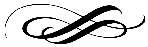 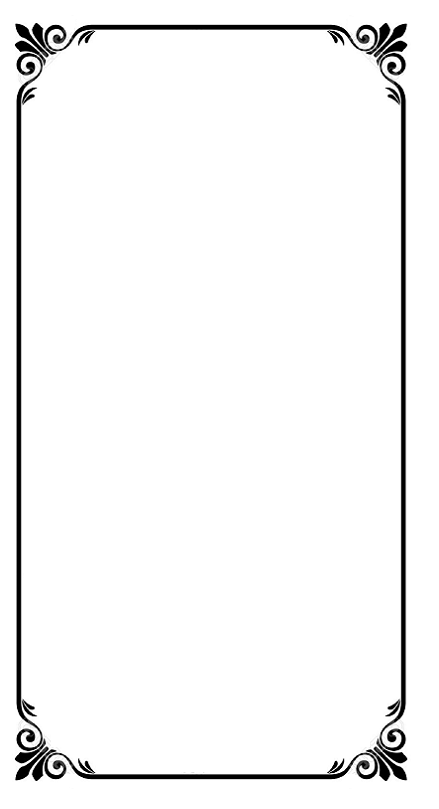 The Methodist Church in the Caribbean 
and the Americas (MCCA)Jamaica DistrictDISTRICT THEME:“Spreading Scriptural Holiness to Reform the Nation…Beginning with Me”Sub Theme “Caring for the Body, Mind and Soul as we serve the present age”METHODIST VOICES IN WORD AND SONGTELEVISION MINISTRY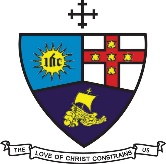 DIVINE WORSHIP 
4th Lord’s Day in LentSunday, March 14, 2021Officiating Clergy:Preacher: 	Rev’d Dr. Oral Thomas(President, United Theological College of the
 West Indies (UTCWI)Liturgist:  	Bro. Javed Intiaz (M.I.T.)Organist:		Sis. Melrose Davies	Choristers:	Sis. Yvonne Brown
			Sis. Lucette Cargill		Sis. Valerie Hinds		Sis. Marie Miller		Sis. Yvonne Patterson
			Bro. Nigel Haye   District Bishop:       Rev’d Christine Gooden Benguche   District Secretary:  Rev’d Dr. Wayneford McFarlane  A warm welcome to all worshippers!